Simulation: COPDTitle: Learning Objectives: (enter - identify/demonstrate etc) - technical/non-technicalDiagnose and treat severe COPD exacerbation in the ED settingDemonstrate appropriate use of NIV in setting of Type 2 respiratory failure (indications, contraindications, titration etc)Demonstrate ability to troubleshoot clinical deterioration in the setting of severe COPD with NIVDemonstrate save Intercostal Catheter Insertion in an emergency situationSim Brief - Introduction, Familiarisation, Ground Rules, Basic AssumptionCase Stem (for participants) – Read out to participant at the start. Brief case history. Typically ambulance handover style (MIST - Mechanism/Medical Complaint, Injuries/Illness, Signs & Symptoms, Treatment so far)66 year old male.Brought to resus by paramedics. 2 day history of cough and increasing shortness of breath.Febrile this morning and wife noted him to be confused.PMHx:COPDHypertensionHypercholesterolaemiaSmokerMedications:Salbutamol inhalerAmlodipineAtorvastatinBackground Info (For instructors eyes only)66 year old manIdeal progression of SimPt. wheeled in conscious with significant increased work of breathing and mildly confused.Ideally history taken at handoverAppropriate investigation, diagnosis and management of severe COPDAppropriate application of BiPAPTroubleshooting of BiPAPTimely insertion of chest drainAppropriate disposition planningSettings for SIM Man/WomanSignificant moulage not requiredSettings as per already on ALSi iPadEquipment requiredCardiac monitor/DefibECG printouts – tachycardiaVBG/ABG printouts – low/normal pH – 2 VBGs/ABGsImaging printouts – CXR – pneumonia and emphysematous changesO2 +/- masks/NPIVC equipmentBipap/CPAPChest tubeRelevant specific medications – ventolin, atroventRelevant products - colloids/crystalloids/bloodParticipants requiredED Registrars – Team Lead, Airway, Circ/DefibNursing Staff – at least airway + drugs, ideally defib. and scribeScenario OutlineBrief outline in table form of step-by-step progression of SIMInclude possible alternatives and end-pointsDebriefing Objectives:Management of COPD exacerbationNebs/inhalersAntibioticsNon-invasive ventilation in the setting of COPD exacerbationABG/VBG interpretationTroubleshooting in COPD exacerbationRelevant Non-Technical Skills.Blood Gas 1Blood Gas 2 Blood Gas 3CXR 1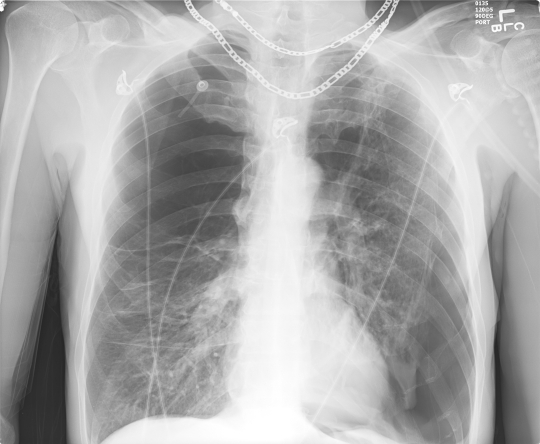 CXR 2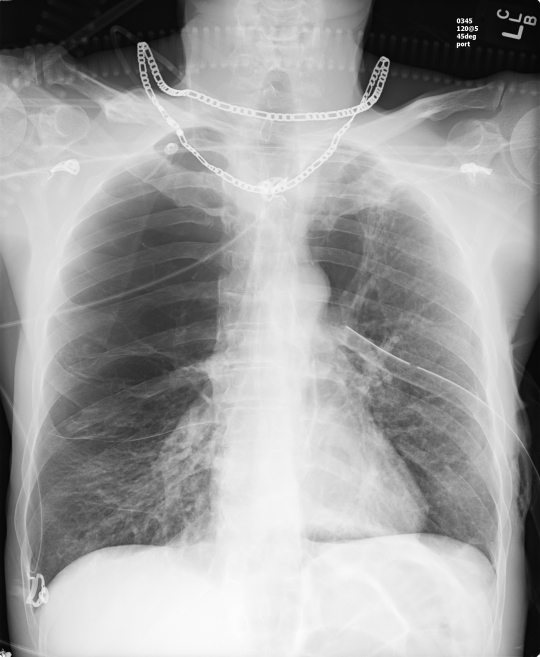 Non-Technical SkillsIt is suggested to implement a consistent, frequent and repeated teaching of non-technical skills during SIM in order to entrain these skills.The anaesthesia is a suggested framework that can be applied for the observation of SIM.See below for a brief screenshot of the framework, and a link to the ANTS handbook for further information.Feel free to choose your own approach here.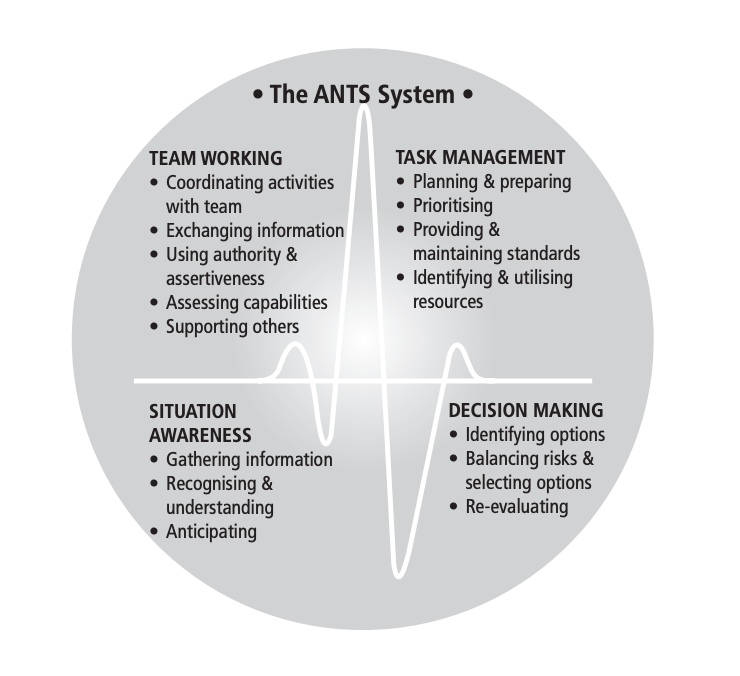 ANTS Frameworkhttps://www.abdn.ac.uk/iprc/documents/ANTS%20Handbook%202012.pdfScenario Outline(Outline of what should occur at each stage)Participant Response (Expected or ideal response)Outcome (what do participants do, what happens to SIM mannequin)Stem given to teamRole allocation. Plan of approach. Patient arrives with AmbulancePatient transferred over.Handover given to team.Begin to obtain a historyMannequin has significantly increased WOB. Appears confused. Obs should begin to be taken.Assessment of patientABCDE approachED Reg. reviews charts-       Notices vital signs-       BP 128/90-       130-       RR 35-   GCS 14/15-   Sats 75%A: Mumbles, confused wordsB: hyperventilating. Creps left base. C: Tachycardia and normotensive-       IV access ensured-       Bloods sent, ABG/VBGD: GCS 14-15/15E:  nil relevantInitial TreatmentPatient DeteriorationNotice:ABG/VBG hypercarbia type 2 respiratory failureLow saturationsBegin to take steps to remedy thisAppropriate inhaler/nebuliser therapyAppropriate antibiotic choiceAppropriate oxygen therapy and considerations regarding this (CO2 retainer, saturation targets)ResusPatient deteriorates despite adequate therapyDecision for NIVTeam should display appropriate application of NIVOngoing ResusPt has appropriate Bipap application with appropriate IPAP/EPAP pressures appliedSoon after this, pt. has increasing respiratory distress and drop in saturationsTeam to display appropriate troubleshooting of low oxygen saturationsDetermine pneumothorax secondary to NIVAct quickly to place chest tubeStabilizationPatient stabilizes once chest tube inContinue with COPD therapyDisposition planningICU and RespiratorySample (ABG/VBG)ValueReference RangepH7.327.35 - 7.45pCO26535 - 45 mmHgpO25075 - 100 mmHgHCO3-2122 - 26 mmol/LBase Excess0-2 to +2 mmol/LHb120135 - 180 g/LNa+140135 - 145 mEq/LK+3.53.5 - 5.0 mEq/LiCa2+0.900.90 - 1.15 mmol/LCl-10096 - 106 mmol/LAnion Gap2422 - 26Lactate30.5 - 1.0 mmol/LBilirubinCreatinine12050 - 120 mmol/LSample (ABG/VBG)ValueReference RangepH7.297.35 - 7.45pCO27835 - 45 mmHgpO25075 - 100 mmHgHCO3-2822 - 26 mmol/LBase Excess0-2 to +2 mmol/LHb120135 - 180 g/LNa+140135 - 145 mEq/LK+3.63.5 - 5.0 mEq/LiCa2+0.900.90 - 1.15 mmol/LCl-10096 - 106 mmol/LAnion Gap2622 - 26Lactate40.5 - 1.0 mmol/LBilirubinCreatinine12050 - 120 mmol/LSample (ABG/VBG)ValueReference RangepH7.357.35 - 7.45pCO25635 - 45 mmHgpO25075 - 100 mmHgHCO3-2022 - 26 mmol/LBase Excess0-2 to +2 mmol/LHb120135 - 180 g/LNa+143135 - 145 mEq/LK+4.03.5 - 5.0 mEq/LiCa2+1.100.90 - 1.15 mmol/LCl-10096 - 106 mmol/LAnion Gap2422 - 26Lactate1.50.5 - 1.0 mmol/LBilirubinCreatinine12050 - 120 mmol/L